     Краткая презентация парциальной образовательной программы дошкольного образования  «Цветные ладошки»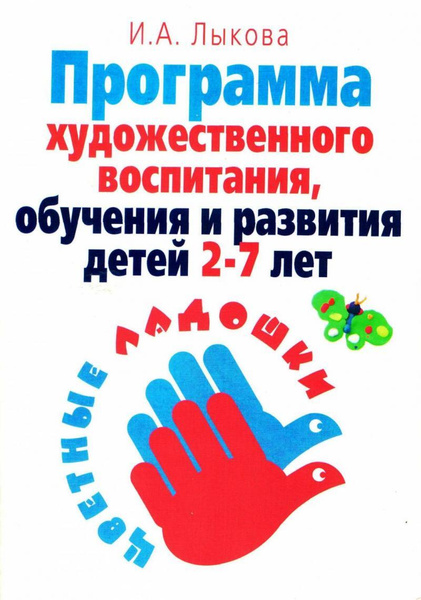 В современной эстетико-педагогической литературе сущность художественного воспитания понимается как формирование эстетического отношения посредством развития умения понимать и создавать художественные образы.  Художественный образ лежит в основе передаваемого детям эстетического опыта и является центральным, связующим понятием в системе эстетических знаний. Эстетическое отношение может быть сформировано только в установке на восприятие художественных образов и выразительность явлений.  В эстетическом развитии детей центральной является способность к восприятию художественного произведения и самостоятельному созданию выразительного образа, который отличается оригинальностью (субъективной новизной), вариативностью, гибкостью, подвижностью... Эти показатели относятся как к конечному продукту, так и к характеру процесса деятельности, с учётом индивидуальных особенностей и возрастных возможностей детей.  Дошкольник в своём эстетическом развитии проходит путь от элементарного наглядно-чувственного впечатления до возможности создания оригинального образа адекватными выразительными средствами. Движение от простого образа-представления к эстетическому обобщению, от восприятия цельного образа как единичного к осознанию его внутреннего смысла и пониманию типичного осуществляется под влиянием взрослых, передающих детям основы социальной и духовной культуры.  Современный взгляд на эстетическое воспитание ребенка предполагает единство формирования эстетического отношения к миру и художественного развития средствами разных видов изобразительного и декоративно-прикладного искусства в эстетической деятельности.   Цель программы - формирование у детей раннего и дошкольного возраста эстетического 	отношения 	и 	художественно-творческих способностей в изобразительной деятельности.  Основные задачи:  1. Развитие эстетического восприятия художественных образов (в произведениях искусства) и предметов (явлений) окружающего мира как эстетических объектов.  2. Создание условий для свободного экспериментирования с художественными материалами и инструментами.  Ознакомление с универсальным «языком» искусства - средствами художественно-образной выразительности.  Амплификация (обогащение) индивидуального художественно-эстетического опыта (эстетической апперцепции): «осмысленное чтение» - распредмечивание и опредмечивание художественно-эстетических объектов с помощью воображения и эмпатии (носителем и выразителем эстетического выступает цельный художественный образ как универсальная категория); интерпретация художественного образа и содержания, заключённого в художественную форму.  5. Развитие художественно-творческих способностей в продуктивных видах детской деятельности.  6. Воспитание художественного вкуса и чувства гармонии.  7. Создание условий для многоаспектной и увлекательной активности детей в художественно-эстетическом освоении окружающего мира.    8.  Формирование эстетической картины мира и основных элементов «Я – концепции творца».  Планируемые результаты освоения Программы «Цветные ладошки» Ребенок проявляет устойчивый интерес к проявлениям красоты в окружающем мире и искусстве; демонстрирует бережное отношение к произведениям искусства и памятникам культуры.                                                        Сформировано 	эстетическое 	отношение 	к 	изобразительной деятельности.                Овладел навыками и умениями изобразительного, декоративного творчества и конструктивной деятельности.                                                                       Сформированы образные представления о предметах окружающего мира и явлениях природы у воспитанников и умения изображать их в собственной деятельности.                                                                                                    Поддерживает творческий интерес к изобразительной деятельности. Создает индивидуальные и коллективные рисунки, декоративные, предметные и сюжетные композиции на темы окружающей жизни, литературных произведений. •Использует в рисовании разные материалы и способы создания изображения.  